30min MOD Nugget 2Question 1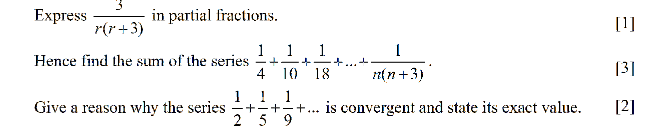 Question 2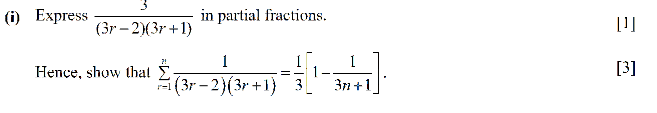 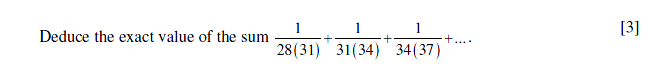 